ΕΦΑΡΜΟΓΗ (άσκηση τεστ 1)Συλλογικό δίκτυο τεχνητής βροχής περιλαμβάνει 130 εγκατεστημένα υδροστόμια, παροχής 7 lt/sec. Κάθε  υδροστόμιο  αντιστοιχεί σε αγροτεμάχιο 30 στρεμμάτων. Η διάρκεια αρδεύσεως κάθε αγροτεμαχίου χρησιμοποιώντας μια γραμμή αρδεύσεως είναι 5 ημέρες.Για τα παρακάτω δεδομένα να υπολογισθεί:Α) Το εύρος αρδεύσεως, Κατόπιν να ελεγχθεί η επάρκεια χρησιμοποιώντας μιας γραμμής αρδεύσεως.Β) Η ειδική παροχή αρδεύσεως στο αγροτεμάχιοΓ) Η παροχή υπολογισμού του αντλιοστασίου κατά την μέθοδο με ελεύθερη ζήτηση για ποιότητα λειτουργίας του δικτύου 95 %.Δ) Να παρασταθεί γραφικά η μεταβολή της παροχής του αντλιοστασίου σαν συνάρτηση της ποιότητας λειτουργίας του δικτύου.Δεδομένα:Όριο υδατοϊκανότητας 24% ξ.β.Σημείο μόνιμης μαράνσεως 13% ξ.β.Φαινόμενη πυκνότητα εδάφους 1.30 gr/cm3.Βάθος ριζοστρώματος 1m.Ελάχιστο επιτρεπόμενο όριο διαθέσιμης υγρασίας 40%Συντελεστής αποδόσεως κατά την εφαρμογή Εa=0.80Διάρκεια χρησιμοποιήσεως του δικτύου 20 hr/ημέραΚαθαρό ύψος αναγκών σε αρδευτικό νερό κατά τον μήνα αιχμής 5.00 mm/ημέρα.ΛύσηΑ) Υπολογισμός εύρους αρδεύσεως:Ελάχιστο επιτρεπόμενο όριο διαθέσιμης υγρασίας Καθαρή δόση άρδευσης: Εύρος άρδευσης Η διάρκεια αρδεύσεως ( 5 ημέρες) είναι μικρότερη από το εύρος αρδεύσεως (17 ημέρες) επομένως μια γραμμή αρδεύσεως επαρκεί. B) Υπολογισμός ειδικής παροχής στο αγροτεμάχιο:Για την κάλυψη των αναγκών στο μήνα αιχμής η ειδική  παροχή λαμβάνεται προαυξημένη κατά ένα συντελεστή c= 1.15 οπότε q= 0.1 lt / sec στρ.Γ) Υπολογισμός παροχής αντλιοστασίου (ελεύθερη ζήτηση clement):R= 130, ο αριθμός υδροστομίωνp=πιθανότητα λειτουργίας ενός υδροστομίου:Δηλαδή πρόκειται για την πιθανότητα αρδεύσεως ενός αγροτεμαχίου οπότε:Λόγω του ότι . και Για ποιότητα λειτουργίας του δικτύου 95% ο συντελεστής ποιότητας λειτουργίας  (Πίνακας 1)Δ) Για ποιότητα λειτουργίας από 0.90 – 0.999 υπολογίζεται η παροχή του αντλιοστασίου κατά τον ίδιο τρόπο όπως προηγούμενα.Από τον πίνακα προκύπτει εύκολα η ζητούμενη γραφική παράσταση μεταξύ παροχής και ποιότητας λειτουργίας.(Από Τσακίρης, 1986)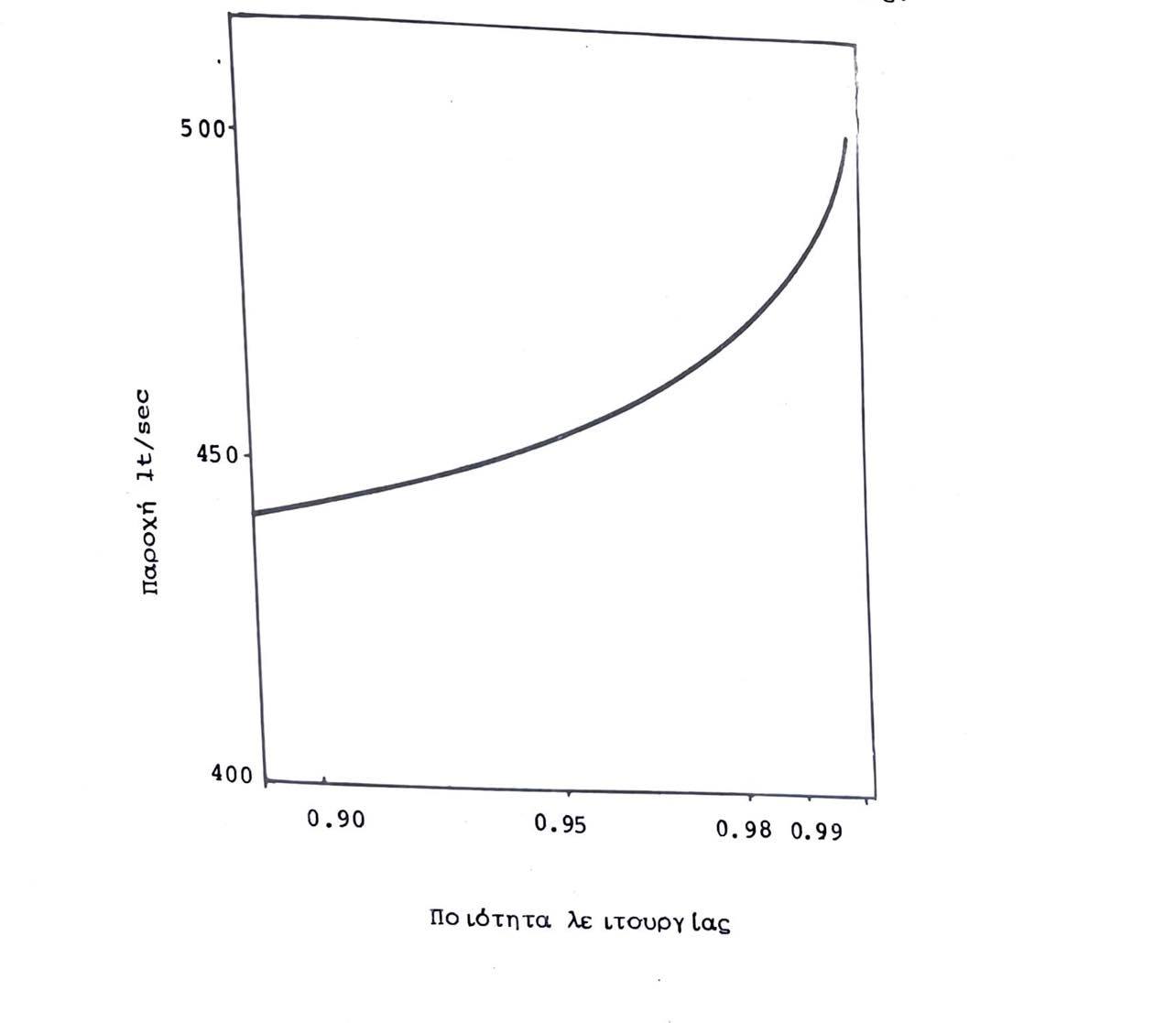 ΠοιότηταQ lt/sec0.91.281440.10.951.645454.40.982.054470.60.992.326481.30.9993.1511.9